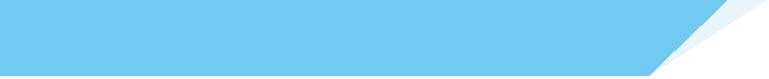 工业电脑机箱 w w w . i e i w o r l d . c o m . c n EBC-3220 IEI 单电压输入 Mini-ITX SBC 紧凑型嵌入式机箱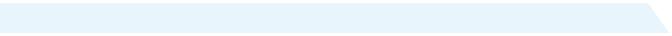 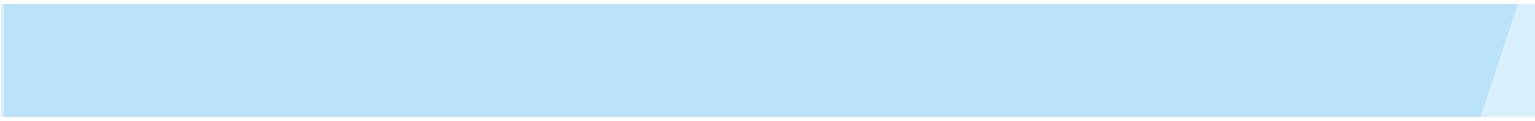 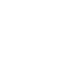 Mini-ITX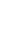 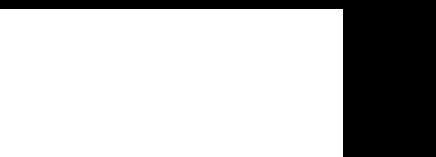 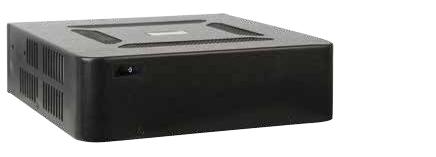 特性● 搭配单电压输入 Mini-ITX SBC● 严苛的空间应用● 1个 2.5”硬盘空间● 成本效益好，符合 RoHS 标准的设计规格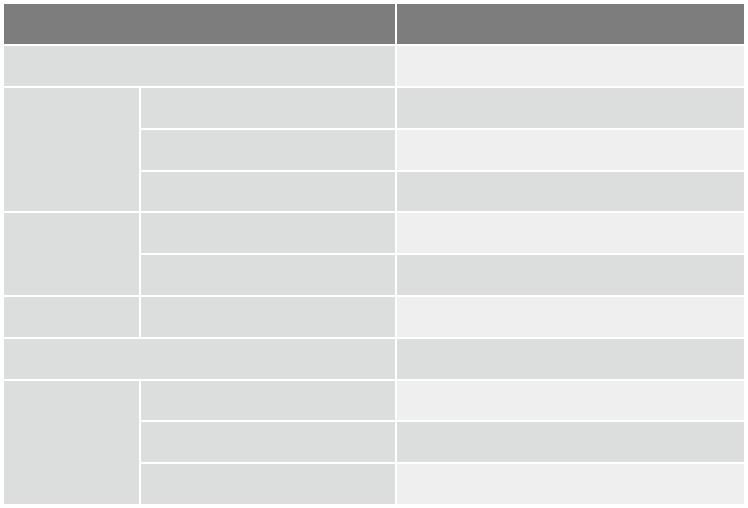 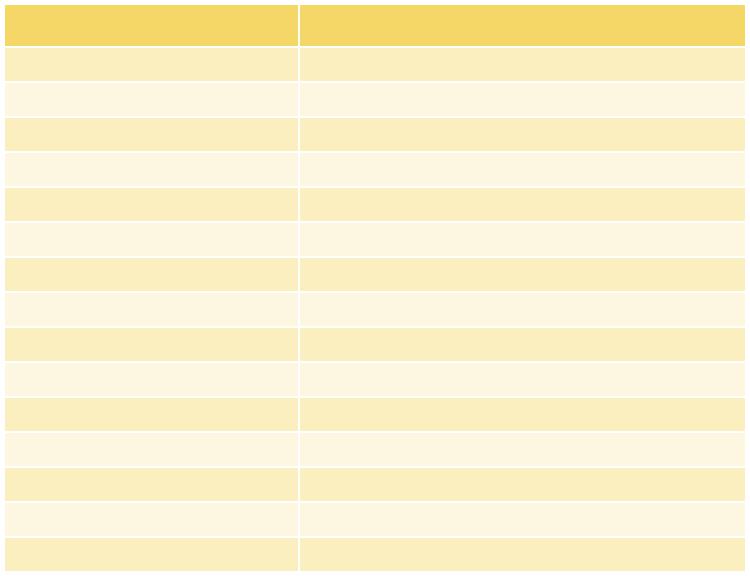 尺寸 ( 单位 : mm)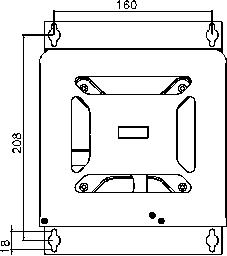 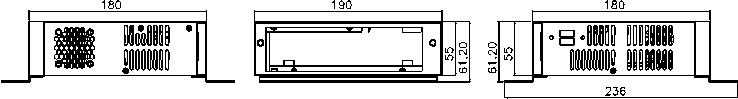 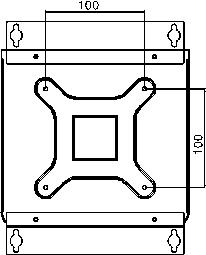 订购信息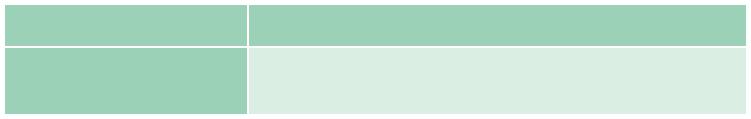 包装清单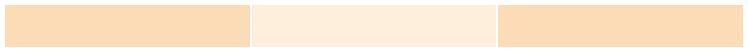 可选配件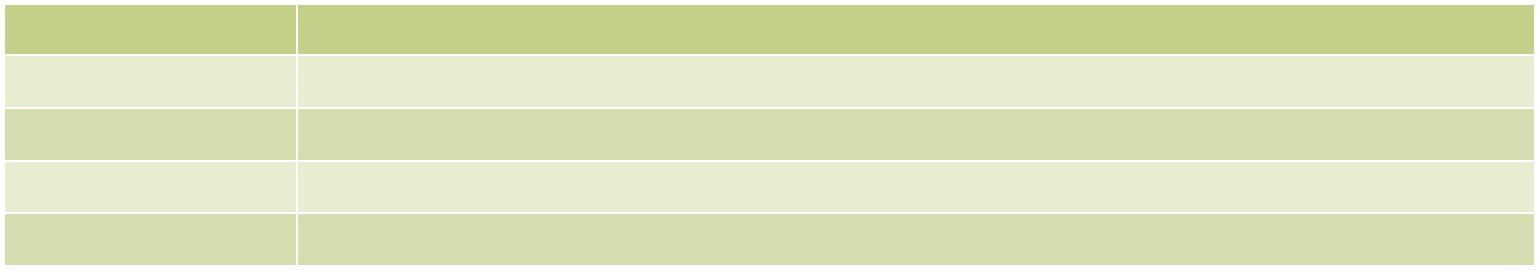 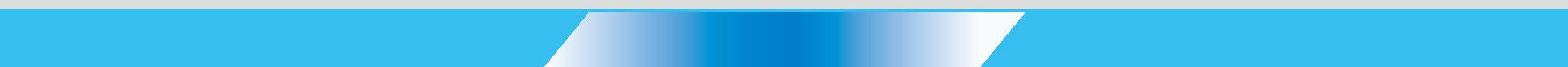 EBC-3220-2019-V10型号EBC-3220平台仅机箱颜色黑色机箱尺寸 ( (WxDxH) (mm)尺寸 ( (WxDxH) (mm)190 x 180 x 55系统风扇 (WxDxH) (mm)系统风扇 (WxDxH) (mm)40 x 40 x 10 (optional)主板主板型号Refer to KINO Series主板主板尺寸 (mm)Mini-ITX (170 x 170)存储硬盘驱动器1 x 2.5" HDD bracket按钮电源开关安装方式Desktop, wall mount, VESA mount可靠性操作温度-10°C ~ 50°C with air flow*净重 / 毛重1 kg/2 kg*Ambient air speed follows IEC-68-2-2 standard*Ambient air speed follows IEC-68-2-2 standard*Ambient air speed follows IEC-68-2-2 standard兼容 Mini-ITX SBC兼容 Mini-ITX SBC料号推荐 CPU 风扇推荐 CPU 风扇tKINO-BW无风扇KINO-DQM17019100-000203-00-RS (suitable for 25W CPU)19100-000203-00-RS (suitable for 25W CPU)KINO-DH810CF-1156A-RS, CF-1156C-RS, CF-1156D-RSCF-1156A-RS, CF-1156C-RS, CF-1156D-RSKINO-DBT无风扇eKINO-BT无风扇KINO-DA750-i2CF-989B-RSKINO-KBN/SE-i2GX-424CC & GX415GA with fanGX-424CC & GX415GA with fanKINO-DQM871-i119100-000203-00-RS19100-000203-00-RSKINO-DH610CF-1156A-RS, CF-1156C-RS, CF-1156D-RSCF-1156A-RS, CF-1156C-RS, CF-1156D-RSKINO-QM770CF-989A-RSKINO-QM670CF-989A-RSKINO-QM57ACF-989A-RS, CF-989B-RSCF-989A-RS, CF-989B-RSKINO-HM551CF-989A-RSKINO-CV/D2550/N26001KINO-CV/D2550/N26001无风扇KINO-PV-D4252/D5252KINO-PV-D4252/D525219FFD124010HB2A7-000001-RS19FFD124010HB2A7-000001-RS料号描述EBC-3220-R11Mini-ITX embedded chassis, for DC input model only, withEBC-3220-R11one 2.5" HDD bracket, w/o power adapter, black, RoHSone 2.5" HDD bracket, w/o power adapter, black, RoHS1 x QIG1 x Wall mount bracket kit1 x Screw set料号描述32001-010800-100-RSDual port USB cable, 200mm, w/o bracket63040-010060-110-RSPower adapter, FSP060-DIBAN2, 90 V~264V AC, 60W, 1500mm, 12V DC, Din 4-pin/lock, CCL, ErP, PSE,RoHS63040-010084-010-RSPower adapter, FSP084-DIBAN2, 90 V~264V AC, 84W, 1800mm, 12V DC, Din 4-pin/lock, CCL, ErP, RoHS19FR124010BL-000003-RSFan module, L=200mm, 4cm, 3-pin, CCL, RoHSFan module, L=200mm, 4cm, 3-pin, CCL, RoHS